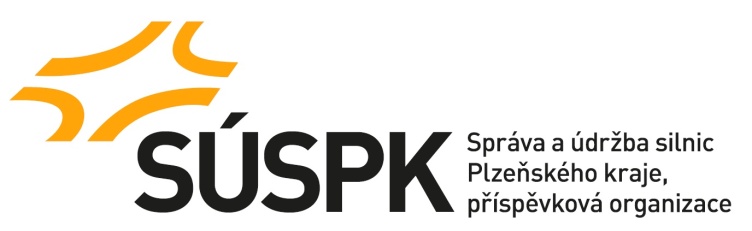 č.j.: 12583/19/SÚSPK-PZadání veřejné zakázky malého rozsahu na stavební práce ve smyslu ustanovení § 27 zákona č. 134/2016 Sb., o zadávání veřejných zakázek (dále jen „ZZVZ“).Veřejná zakázka je zadávána v poptávkovém řízení mimo režim ZZVZ (dále jen „poptávkové řízení“) v souladu s ust. § 31 ZZVZ pod názvem: „Most ev. č. 19842-1 Neblažov – rekonstrukce (2. vypsání)“Výzva k podání nabídky resp. zadávací dokumentace (dále jen „ZD“)ZadavatelSpráva a údržba silnic Plzeňského kraje, p.o. (dále jen „SÚSPK“ nebo „zadavatel“)se sídlem: Koterovská 462/162, 326 00 PlzeňIČO: 72053119	DIČ: CZ72053119zapsaná v obchodním rejstříku pod sp. zn.: Pr 737 vedenou u Krajského soudu v Plznistatutární orgán: Ing. Miroslav Doležal, generální řediteldatová schránka: qbep485tel.: +420 377 172 101, e-mail: posta@suspk.euprofil zadavatele: https://ezak.cnpk.cz/profile_display_137.htmlKontaktní údaje zadavatele pro účely poptávkového řízeníKontaktní osoba ve věcech poptávkového řízení: Ing. Martina Tyrová, tel.: +420 377 172 516, e-mail: martina.tyrova@suspk.eu Odkaz na veřejnou zakázku na profilu zadavatele:https://ezak.cnpk.cz/contract_display_7663.htmlZadávací dokumentace a její poskytováníZadávací dokumentaci tvoří pouze tento text ZD vč. příloh a projektová dokumentace.ZD vč. příloh a projektové dokumentace je uveřejněna a lze ji stáhnout z profilu zadavatele, odkaz dle čl. 1. této ZD.Součástí zadávací dokumentace je PROJEKTOVÁ DOKUMENTACE PRO PROVÁDĚNÍ STAVBY - zpracovaná Ing. Petrem Turkem, se sídlem: Lety 259, 252 29 Dobřichovice, IČO: 150 73 017, zpracovanou 6/2019 (dále jen „projektová dokumentace“ nebo „PD“.Předmět veřejné zakázkyPředmětem veřejné zakázky je realizace stavebních prací projektu „Most ev. č. 19842-1 Neblažov – rekonstrukce (2. vypsání)“Klasifikace předmětu dle CPV: 45233142-6 Práce na opravě silnic    45221119-9 Stavební úpravy při rekonstrukci mostů Předpokládaná hodnota VZ a limitace nabídkové cenyPředpokládaná hodnota a současně maximální celková hodnota veřejné zakázky činí: 5 196 000,- Kč bez DPH.Nabídková cena v Kč bez DPH nesmí překročit maximální celkovou hodnotu dle čl. 4.1. této ZD.Stručný popis předmětu a cíle realizace veřejné zakázkyPředmětem veřejné zakázky je provedení rekonstrukce mostu ev.č. 19842-1 v obci Neblažov dle PDPS.  Stavba obsahuje odstranění stávající nosné konstrukce včetně spodní stavby v celém rozsahu - celková demolice starého mostu. Nový most bude postaven v místě mostu stávajícího. Nový most  bude postaven jako plošně založený železobetonový rám. Založení mostu bude provedeno v ocelové těsné jímce. Stavební práce budou realizovány za úplného vyloučení provozu s tím, že provoz  bude veden po provizorní přeložce silnice, která bude zhotovitelem stavby postavena na povodní straně mostu včetně provizorního přemostění. Součástí stavby je vyhotovení realizační dokumentace stavby před jejím zahájením ve 4 vyhotoveních v papírové i digitální formě, dokumentace skutečného provedení stavby v papírové i digitální formě ve 3 vyhotoveních, zaměření skutečného provedení stavby a vyhotovení geometrického plánu celé stavby pro účely vydání kolaudačního souhlasu v papírové i digitální formě v 6 vyhotoveních, vyhotovení geometrického plánu pro věcné břemeno v papírové  formě v 6 vyhotoveních a dále  vyhotovení geometrického plánu pro majetkoprávní vypořádání v papírové formě v 6 vyhotoveních potvrzené katastrálním úřadem. Dále je součástí stavby provedení a realizace DIO včetně jeho projednání a zajištění povolení úplné uzavírky, zpracování mostního listu, zajištění a vypracování první hlavní mostní prohlídky, osazení informačních tabulí, zařízení staveniště a splnění podmínek stavebního povolení pro realizaci této stavby. Podrobný popis stavby je uveden v technické zprávě projektové dokumentace.Cílem realizace veřejné zakázky je realizace stavby v rozsahu PD a v souladu se stavebním povolením č.j. 12500/2018-ODSH/TC-6 ze dne 19. 7. 2019, které tvoří přílohu č. 5 této ZD (dále jen „stavební povolení“) a v souladu se závazným stanoviskem č. j.: 202/2019 - OŽP/TC ze dne 18. 1. 2019 vydaným Odborem životního prostředí Městského úřadu Tachov, které tvoří přílohu č. 6 této ZD.Stavební práce budou prováděny za úplného vyloučení provozu s tím, že provoz bude veden po provizorní přeložce silnice, která bude zhotovitelem stavby postavena na povodní straně mostu včetně  provizorního přemostění. Vybraný dodavatel (dále jen „zhotovitel“) uzavírky projedná a zajistí s Policií ČR DI a příslušným silničním správním úřadem v souladu s § 24 zákona č.13/1997 Sb., o pozemních komunikacích, po předchozím projednání se správcem komunikace. Po dobu provádění stavby bude za stanovené dopravní značení a dopravně inženýrská opatření (dále jen „DIO“) zodpovídat zhotovitel.Zhotovitel bude po celou dobu realizace stavby bezvýhradně dodržovat podmínky vydaných rozhodnutí a stanovisek dotčených orgánů státní správy a správců inženýrských sítí (součást stavebního povolení a PD). Zhotovitel si zajistí aktualizaci a vytýčení všech dotčených inženýrských sítí. Zhotovitel odpovídá za škody, které by vznikly nedodržením či porušením podmínek z výše citovaných rozhodnutí a stanovisek.Realizace veřejné zakázky bude financována z finančních prostředků Plzeňského kraje.Zadavatel upozorňuje, že stručný popis předmětu veřejné zakázky, uvedený v tomto článku není úplný a vyčerpávající. Úplný a detailní popis předmětu plnění je uveden zejm. v návrhu smlouvy o dílo, který tvoří přílohu č. 2 této ZD (dále jen „návrh smlouvy“) ve spojení se soupisem prací vč. výkazu výměr, který tvoří přílohu č. 3 této ZD. Další podmínky realizace předmětu veřejné zakázky jsou specifikovány v PD a stavebním povolení.Technické podmínky Pro zajištění kvality prací bude stavba provedena v souladu s technickými kvalitativními podmínkami Ministerstva dopravy (TKP), platnými ČSN, technickými podmínkami Ministerstva dopravy (TP), vzorovými listy staveb pozemních komunikací (VL) a technologickými předpisy a postupy pro použité technologie platnými v době realizace předmětu plnění.Předmět veřejné zakázky musí být realizován dle podmínek této ZD a zejm. podmínek blíže specifikovaných v PD, stavebním povolení, závazném stanovisku a návrhu smlouvy.Požadovaná kvalita konstrukcí a prací a způsob její kontroly se řídí platnými technickými normami, a jakož i materiály a výrobky použité pro zhotovení díla musí být v souladu s ustanovením § 156 zákona č. 183/2006 Sb., o územním plánování a stavebním řádu (stavební zákon) a splňovat podmínky dle zákona č. 22/1997 Sb., o technických požadavcích na výrobky a o změně a doplnění některých zákonů a v souladu s nařízením Evropského parlamentu a Rady č. 305/2011 ze dne 9. března 2011, kterým se stanoví harmonizované podmínky pro uvádění stavebních výrobků na trh a kterým se zrušuje směrnice Rady 89/106/EHS.Odkazy v ZD a jejích přílohách na určité dodavatele, výrobky, patenty na vynálezy, užitné vzory, průmyslové vzory, ochranné známky nebo označení původu popisují a specifikují podmínky požadovaného plnění s tím, že zadavatel připouští i jiná kvalitativně a technicky obdobná řešení za podmínky, že nesmí dojít ke zhoršení parametrů daných v PD. Pokud se dodavatel odchýlí použitím jiných výrobků, materiálů nebo řešení od PD, musí být v jeho nabídce výslovně uvedeno jaké konkrétní výrobky, materiály nebo řešení nabízí a současně doloženo, že budou dodrženy parametry stanovené v této ZD a PD (prohlášením o shodě).Vybraný dodavatel je povinen provádět veškerá měření, revize a odzkoušení zařízení v souladu s podmínkami stanovenými PD, touto ZD, resp. návrhem smlouvy, právními předpisy, ČSN nebo jinými normami s dosažením hodnot daných PD, či závazným předpisem.Místo plněníMost ev.č. 19842-1 v obci Neblažov.Prohlídka místa plněníProhlídka místa plnění se neuskuteční, místo je volně přístupné.Termín plnění a zárukaTermín předání staveniště: nejpozději do  5 dnů od výzvy zadavatele (výzva bude učiněna nejpozději do dvou (2) týdnů od uzavření smlouvy).Konečný termín pro provedení díla, tj. předání a převzetí dokončeného kompletního díla včetně všech dokladů: nejpozději do čtyř (4) měsíců od předání staveniště. Předpokládaná doba plnění je duben až červenec 2020.Zadavatel požaduje záruku na celé dílo v délce pět (5) let.Zadávací lhůtaZadávací lhůta, tj. lhůta, po kterou jsou účastníci poptávkového řízení svou nabídkou vázáni obdobně jako v případě zadávacího řízení podle § 40 ZVZ činí 3 měsíce.JistotaZadavatel požaduje v souladu s § 41 ZZVZ poskytnutí jistoty ve výši 103 000,- Kč. Jistotu lze poskytnout formou bankovní záruky, vystavené na zadavatele nebo formou složení (poukázání – zaslání) uvedené částky na účet zadavatele č. 5146600001/5500 (do poznámky uvádět stručný název veřejné zakázky a jako variabilní symbol své IČO), případně formou pojištění záruky, tak že oprávněnou osobou je zadavatel. Jistota bude uvolněna v souladu s § 41 odst. 6 ZZVZ. Platnost bankovní záruky nebo pojištění záruky bude minimálně po dobu, po kterou je účastník zadávacího řízení svou nabídkou vázán dle čl. 10 této ZD.V případě poskytnutí jistoty formou bankovní záruky (pojištění záruky) musí být zadavateli poskytnuta bankovní záruka (pojištění záruky) v elektronické podobě (originální soubor poskytnutý bankou včetně elektronických podpisů). Zánik bankovní záruky nesmí být vázán na vrácení originálu bankovní záruky bance.Zadavatel má právo na plnění z jistoty včetně úroků zúčtovaných peněžním ústavem, pokud účastníku zadávacího řízení v zadávací lhůtě zanikla účast v zadávacím řízení po vyloučení podle § 122 odst. 7 nebo § 124 odst. 2 ZZVZ.Nabídky - lhůta pro podání, termín otevírání obálek, způsob podáníLhůta pro podání nabídkyLhůta pro podání nabídky je stanovena do 10:00 hod dne 20. 1. 2020.Termín otevírání nabídekOtevírání nabídek v elektronické podobě je neveřejné. Zadavatel do dvou pracovních dnů od skončení lhůty pro podání nabídek uveřejní na profilu zadavatele u odkazu dle čl. 1 této ZD protokol o otevírání nabídek.Způsob podání nabídky Nabídku lze podat ve lhůtě pro podávání nabídek výhradně v elektronické podobě prostřednictvím elektronického nástroje (portálu) E-ZAK – příslušného odkazu dle čl. 1 této ZD a to po předchozí registraci.Pro podání nabídek je třeba provést registraci dodavatele v elektronickém nástroji E-ZAK na adrese https://ezak.cnpk.cz/registrace.html. K úspěšnému dokončení registrace je nutné využít platný elektronický podpis založený na kvalifikovaném certifikátu. Pokud elektronický podpis dodavatel nevlastní, lze dokončit registraci i bez jeho využití. Nicméně pro plnohodnotnou účast v této VZ je nutné vlastnit elektronický podpis založený na kvalifikovaném certifikátu. Podrobnější informace lze nalézt v uživatelské příručce pro dodavatele (https://ezak.cnpk.cz/data/manual/EZAK-Manual-Dodavatele.pdf). Je povinností každého účastníka, aby před dokončením registrace do elektronického nástroje E-ZAK své kontaktní údaje zkontroloval, případně upravil a doplnil.V případě, že se dodavateli nedaří zaregistrovat do systému, je jeho IČO pravděpodobně již obsazeno. Je možné, že dodavatel byl před vypsáním této veřejné zakázky “předregistrován“ a je tedy již veden v evidenci systému. Postup dokončení registrace je velice podobný postupu popsaném v odstavci výše. Pouze je nutné do dokončení registrace vstoupit pomocí hypertextového odkazu z předregistračního emailu, který byl zaslán na adresu dodavatele. V případě ztráty nebo neobdržení předregistračního emailu lze kontaktovat Jana Kronďáka (jan.krondak@cnpk.cz) pro jeho opětovné zaslání, případně nápravu jiným způsobem.Požadavky na jednotný způsob zpracování nabídkyNabídka bude podána písemně v  elektronické podobě.Nabídka musí být jako celek podepsána osobou oprávněnou zastupovat účastníka zadávacího řízení, a to uznávaným elektronickým podpisem založeným na kvalifikovaném certifikátu dle zákona č. 297/2016 Sb., o službách vytvářejících důvěru pro elektronické transakce, ve znění pozdějších předpisů. U dalších dokumentů, které tvoří nabídku, postačují scany podepsaných dokumentů, (pokud jsou podpisy u těchto dokumentů Zadavatelem požadovány), speciální úpravy o poskytnutí jistoty (bankovní záruky za nabídku nebo pojištění záruky za nabídku), která je uvedena v článku 11.1 této ZD.Podává-li více dodavatelů společnou nabídku, uvedou ve společné  nabídce, který z účastníků společné nabídky je v poptávkovém řízení oprávněn jednat a rovněž adresu, na kterou mají být účastníkům společné nabídky v poptávkovém řízení zasílány písemnosti. Odeslání a doručení písemnosti na tuto adresu se považuje za odeslání a doručení každému účastníkovi společné nabídky.Varianty nabídky se nepřipouští.Účastník zadávacího řízení podá nabídku včetně všech požadovaných dokumentů seřazenou podle obsahu nabídky, který bude součástí krycího listu nabídky (vzor v příloze č. 1 této ZD). Nabídka bude zpracovaná v českém jazyce.Součástí nabídky bude vyplněný oceněný soupis prací dle přílohy č. 3 této ZD ve formátu kompatibilním s MS Excel (xls, xlsx) a vyplněný návrh smlouvy ve formátu kompatibilním s MS Word (doc, docx).Součástí nabídky musí být rovněž předpokládaný harmonogram realizace stavebních prací (tzv. časový a finanční harmonogram). Harmonogram musí uvádět postup prací v členění dle jednotlivých objektů stavby, technologické přestávky, a dále musí obsahovat ocenění jednotlivých objektů. V harmonogramu budou vyznačeny předpokládané termíny realizace prací. Harmonogram bude obsahovat okamžik zahájení, termín dokončení prací, termín vyklizení staveniště, termín, ke kterému bude stavba připravena k předání a dodavatel bude mít k dispozici všechny doklady k předání zadavatelem požadované. Harmonogram bude obsahovat lhůty realizace potřebné pro řádné zhotovení každého objektu stavby a bude respektovat dílčí termíny plnění, jsou-li zadavatelem stanoveny. Všechny termíny musí vycházet z odborných znalostí dodavatele, ve vazbě na technologické a pracovní postupy stavby s ohledem na projektem stanovenou konstrukci a potřebnou technologii stavby. Termíny musí být stanoveny i s ohledem na navržené a potřebné pracovní kapacity stavby. Tento harmonogram se po odsouhlasení zadavatelem stane závazným a lze jej upravovat pouze po dohodě mezi zadavatelem a dodavatelem.Nabídka nebude obsahovat přepisy a opravy, které by mohly zadavatele uvést v omyl.Zadavatel upozorňuje, že v návrhu smlouvy (viz odst. 17.4. návrhu smlouvy) je zakotvena povinnost vybraného dodavatele sdělit objednateli osobní údaje, údaje naplňující parametry obchodního tajemství a další údaje resp. části návrhu smlouvy (příloh), jejichž uveřejnění je zvláštním právním předpisem vyloučeno, spolu s odkazem na konkrétní normu takového zvláštního právního předpisu a konkrétní důvody zákazu uveřejnění těchto částí. Řádně a důvodně označené části smlouvy (příloh) nebudou uveřejněny, popř. budou před uveřejněním znečitelněny. Zadavatel před zveřejněním smlouvy znečitelní osobní údaje v souladu s metodickým návodem k aplikaci zákona o registru smluv vydaným Ministerstva vnitra.Zadavatel doporučuje nabídku členit do samostatných částí, řazených v nabídce za sebou a označených shodně s následujícími pokyny: Nabídka musí obsahovat:krycí list nabídkyvyplněný návrh smlouvy oceněný soupis prací (příloha smlouvy)seznam poddodavatelů či prohlášení o tom, že plnění bude realizováno bez poddodávek (příloha smlouvy)časový a finanční harmonogramdoklady prokazující základní způsobilost a kvalifikaci – čestné prohlášeníseznam stavebních prací obdobného charakteruZpůsob zpracování nabídkové cenyNabídková cena bude stanovena pro danou dobu plnění jako cena nejvýše přípustná se započtením veškerých nákladů, rizik, zisku a dalších kurzových či finančních vlivů po celou dobu realizace zakázky v souladu s podmínkami uvedenými v zadávací dokumentaci. Nabídková cena musí zahrnovat veškeré náklady zhotovitele, tj. zejm. náklady na zpracování dokumentace skutečného provedení stavby, zaměření, na zařízení staveniště a jeho provoz, dodávku energií, vodné a stočné, odvoz a likvidaci odpadů, poplatky za skládky, daně, správní poplatky, záruky, pojištění, střežení staveniště, úklid staveniště a přilehlých prostor, zajištění DIO, dopravní značení, vytýčení inženýrských sítí, osazení informační tabule před zahájením stavebních prací, případného osazení pamětní desky po dokončení stavebních prací a jakékoliv další výdaje spojené s realizací stavby.Zadavatel jako součást ZD (příloha č. 3) předkládá k ocenění soupis prací s výkazem výměr požadovaných prací a konstrukcí v elektronické podobě. Účastník poptávkového řízení je povinen prokázat nabídkovou cenu předložením oceněného soupisu prací. Jednotkové ceny uvedené v oceněném soupisu prací jsou cenami pevnými po celou dobu provádění stavby. Oceněný soupis prací musí být nedílnou součástí návrhu smlouvy.Účastník poptávkového řízení vyplní soupis prací v písemné i elektronické podobě. V soupisu prací nebude účastník poptávkového řízení měnit, upravovat ani slučovat jednotlivé položky ani výměry. Účastník poptávkového řízení nebude vpisovat ani „rozpuštěno“ či „v ceně“. Všechny položky musí být řádně oceněny, tj. zejm. nesmí obsahovat nulovou hodnotu. V případě, že účastník poptávkového řízení není z objektivních důvodů schopen ocenit veškeré položky soupisu prací kvůli nemožnosti stanovit cenu, je oprávněn neocenit takovou položku pouze za podmínky, že v nabídce jasně a jednoznačně uvede poznámku vyjadřující nemožnost ocenění příslušné položky včetně důvodu nemožnosti ocenění. Nesplnění těchto podmínek může být důvodem k vyloučení účastníka z poptávkového řízení.Nabídková cena v Kč bez DPH bude zpracována jako souhrn hodnot ocenění jednotlivých položek soupisu prací. DPH bude připočteno na závěr.Celková nabídková cena v Kč bez DPH bude uvedena rovněž v krycím listu nabídky (vzor v příloze č. 1 této ZD). Má se za to, že pokud se nezmění kvantitativní a kvalitativní parametry projektu, pak nabídková cena vždy zahrnuje veškeré činnosti, dodávky a související náklady nutné ke komplexní  realizaci předmětu veřejné zakázky.Způsob hodnocení nabídekHodnotícím kritériem je ekonomická výhodnost nabídky, přičemž bude hodnocena podle nejnižší nabídkové ceny, tj. celkové nabídkové ceny v Kč bez DPH. Za výhodnější se považuje nižší nabídková cena.Součinnost vybraného dodavateleZadavatel požaduje po vybraném dodavateli poskytnutí součinnosti nezbytné k uzavření smlouvy na plnění veřejné zakázky v rozsahu dále stanoveném v tomto čl. ZD a to ve lhůtě nejpozději do 5 pracovních dní od doručení výzvy zadavatele.Zadavatel požaduje po vybraném dodavateli předložení návrhu smlouvy v odpovídajícím počtu výtisků podepsaných oprávněnou osobou za dodavatele.Zadavatel dále požaduje po vybraném dodavateli předložení anonymizovaného návrhu smlouvy v elektronické podobě vč. všech příloh i v elektronické podobě ve formátu docx nebo xls (xlsx), tj. ze strany dodavatele vyplněný návrh smlouvy s anonymizovanými údaji v případě těch údajů za stranu dodavatele, které podléhají výjimce z povinného uveřejnění ve smyslu § 3 odst. 1 zákona č. 340/2015 Sb. (tato verze smlouvy bude po finálním doplnění a anonymizaci údajů za stranu zadavatele uveřejněna v registru smluv).Součinnost vybraného dodavatele spočívá v zaslání podepsané smlouvy o dílo.K poskytnutí součinnosti bude vybraný dodavatel vyzván po rozhodnutí o výběru nejvhodnější nabídky.KvalifikaceZadavatel požaduje prokázání kvalifikace v níže uvedeném rozsahu a formě. Základní způsobilost, profesní způsobilost a technickou kvalifikaci prokazuje dodavatel formou čestného prohlášení dodavatele (vzor prohlášení a vzor seznamu realizovaných staveb obdobného charakteru je uveden v příloze č. 1 této ZD). Zadavatel si vyhrazuje právo požadovat od účastníka poptávkového řízení předložení originálu či úředně ověřené kopie dokladu prokazujícího splnění základní a profesní způsobilosti nebo technické kvalifikace dle čl. 17.1. až 17.4. této ZD.Kvalifikaci lze prokazovat rovněž obdobně jako v zadávacím řízení, tj. ve smyslu § 87 ZZVZ, § 228 ZZVZ a § 234 ZZVZ. Základní způsobilostZákladní způsobilost splňuje dodavatel, který není nezpůsobilý ve smyslu ust. § 74 ZZVZ.Profesní způsobilost Profesní způsobilost splňuje dodavatel, který je oprávněn k podnikání podle zvláštních právních předpisů v rozsahu odpovídajícím předmětu veřejné zakázky, tj. provádění staveb, jejich změn a odstraňování a současně je odborně způsobilý (případně odbornou způsobilost zabezpečuje formou jiné osoby), tj. je držitelem osvědčení o autorizaci v oboru dopravní stavby a mosty a inženýrské konstrukce - dle zákona č. 360/1992 Sb., o výkonu povolání autorizovaných architektů a o výkonu povolání autorizovaných inženýrů a techniků činných ve výstavbě.Technická kvalifikaceTechnickou kvalifikaci splňuje dodavatel, který: realizoval nejméně jednu stavební práci obdobného charakteru v hodnotě nejméně 2 500 000,00 Kč bez DPH za posledních 5 let před zahájením poptávkového řízení; za stavební práce obdobného charakteru zadavatel považuje celkovou rekonstrukci komunikace nebo rekonstrukce mostů;je schopen prostřednictvím svých zaměstnanců zajišťovat činnost stavbyvedoucího a jeho zástupce, kteří splňují alespoň násl. minimální požadavky:osoba stavbyvedoucího:min. SŠ vzdělání stavebního charakteru,nejméně 4 roky odborné praxe,zkušenost v pozici stavbyvedoucího u staveb obdobného charakteru (celková rekonstrukce mostu),osvědčení o autorizaci v kategorii mosty a inženýrské konstrukceOsoba zástupce stavbyvedoucího:min. SŠ vzdělání stavebního charakteru nejméně 4 roky odborné praxezkušenost v pozici stavbyvedoucího nebo zástupce stavbyvedoucího u staveb obdobného charakteru (celková rekonstrukce mostu)osvědčení o autorizaci v kategorii dopravní stavby nebo osvědčení o autorizaci v kategorii mosty a inženýrské konstrukceDodavatel není oprávněn prokazovat splnění technické kvalifikace prostřednictvím poddodavatele.Poddodavatelé a významné činnosti, u nichž se nepřipouští jejich plněníZadavatel shodně jako v případě zadávacího řízení podle ZZVZ požaduje ve smyslu § 105 odst. 1 a 2 ZZVZ, aby účastník poptávkového řízení ve své nabídce specifikoval části veřejné zakázky, které hodlá plnit prostřednictvím poddodavatele a aby předložil seznam takových poddodavatelů (název poddodavatele a IČ), pokud jsou mu známy vč. uvedení části, kterou bude každý z poddodavatelů plnit (vzor seznamu poddodavatelů je uveden v příloze č. 1 této ZD). Seznam poddodavatelů předloží účastník poptávkového řízení formou čestného prohlášení. V případě, že účastník poptávkového řízení nepředpokládá plnění formou poddodávek, předloží čestné prohlášení o tom, že nemá v úmyslu zadat žádnou část veřejné zakázky jiným osobám.Zadavatel upozorňuje, že změny poddodavatele nebo rozšíření částí veřejné zakázky, které budou plněny poddodavatelem, oproti seznamu dle čl. 18.1. této ZD, musí vybraný dodavatel  zadavateli předem oznámit.Zadavatel shodně jako v případě zadávacího řízení podle ZZVZ požaduje ve smyslu § 105 odst. 2 ZZVZ, aby následující významné činnosti při plnění veřejné zakázky byly plněny přímo vybraným dodavatelem, tj. plnění poddodavatelem se nepřipouští u těchto plnění:výkon činnosti stavbyvedoucíhovýkon činnosti zástupce stavbyvedoucíhoObchodní podmínky, platební podmínky a další požadavky zadavatelePro dodavatele i zadavatele jsou závazné Obchodní podmínky Správy a údržby silnic Plzeňského kraje, p. o., verze 1.0. platné od 01. 01. 2019, které jsou publikované a veřejně přístupné na webových stránkách zadavatele v sekci „dokumenty ke stažení“: http://www.suspk.eu/o-nas-a/formulare-ke-stazeni/ (dále jen „obchodní podmínky“). Jednotlivá ujednání smlouvy mají vždy v případě rozporu s Obchodními podmínkami přednost a smluvní vztah se tedy bude vždy řídit prioritně ustanoveními smlouvy.Platební podmínky, další podmínky a požadavky zadavatele na způsob a postup realizaci předmětu plnění jsou stanoveny v návrhu smlouvy (příloha č. 2 ZD).Dodavatel může v návrhu smlouvy doplňovat a měnit pouze zvýrazněné části. Nesplnění této podmínky může být důvodem k vyřazení nabídky z poptávkového řízení.V případě využití šablon a vzorů uvedených v příloze č. 1 této ZD, doplní dodavatel všechny požadované údaje dle požadavků uvedených v této ZD a konkrétní příloze, zejm. žlutě zvýrazněné části.Jiné požadavky zadavatele na plnění veřejné zakázkyBěhem výstavby musí být zajištěn bezpečný průchod chodců přes staveniště po celou dobu výstavby.Po skončení pracovní doby musí být zajištěn přístup ke všem nemovitostem, k nimž je během provádění stavby a souvisejících činností přístup znemožněn či omezen. Stavba bude označena informačními tabulemi o provádění oprav vyhotovenými v souladu s grafickým manuálem, který tvoří přílohu č. 4 této ZD, v celkovém počtu 4 kusů umístěných v místě a čase stanoveným zadavatelem při předání staveniště, nebude-li dohodnuto jinak. Náklady na zhotovení informačních tabulí budou zahrnuty v nabídce.Ostatní údaje týkající se poptávkového řízeníZadavatel si vyhrazuje právo zrušení poptávkového řízení i bez udání důvodu a právo změny a doplnění zadávacích podmínekDodavatel je oprávněn po zadavateli požadovat písemně vysvětlení zadávacích podmínek. Písemná žádost musí být zadavateli doručena nejpozději 4 pracovní dny před uplynutím lhůty pro podání nabídek. Vysvětlení zadávacích podmínek může zadavatel poskytnout i bez předchozí žádosti. Zadavatel odešle vysvětlení zadávacích podmínek, případně související dokumenty, nejpozději do 2 pracovních dnů po doručení žádosti. Pokud zadavatel na žádost o vysvětlení, která není doručena včas, vysvětlení poskytne, nemusí dodržet lhůtu uvedeno v předchozí větě.Veškeré změny, doplnění či vysvětlení zadávací dokumentace, resp. zadávacích podmínek a rovněž oznámení o výběru dodavatele bude uveřejněno na profilu zadavatele u odkazu dle čl. 1 této ZD. Okamžikem uveřejnění na profilu zadavatele se dokument považuje za doručený všem účastníkům poptávkového řízení. Zadavatel doporučuje průběžně tyto stránky sledovat.Veškerá komunikace mezi zadavatelem a dodavateli bude probíhat písemně a v českém jazyce. V případě elektronické komunikace požaduje zadavatel, aby veškeré zprávy doručované účastníkem poptávkového řízení byly podepsány uznávaným elektronickým podpisem nebo označeny uznávanou elektronickou značkou.V případě rozporu mezi textem této zadávací dokumentace a návrhu smlouvy má přednost návrh smlouvy.Účastníci poptávkového řízení nemají nárok na kompenzaci nákladů, které jim vzniknou v souvislosti s vypracováním a podáním nabídky.Zadavatel si vyhrazuje právo postupovat při posouzení nabídky rovněž obdobně podle ust. § 113 ZZVZ.PřílohyPříloha č. 1 – Vzorové dokumenty pro podání nabídky ve formátu MS Excel(Krycí list, Seznam poddodavatelů, Způsobilost a kvalifikace, Technická kvalifikace) Příloha č. 2 - Návrh smlouvy Příloha č. 3 - Soupis prací s výkazem výměrPříloha č. 4 – Grafický manuálPříloha č. 5 - Stavební povoleníPříloha č. 6 – Závazné stanovisko Odboru životního prostředíV Plzni dne 8. 1. 2019Správa a údržba silnic Plzeňského kraje, p.o.Ing. Miroslav Doležal   generální ředitelpodepsáno elektronickyTest nastavení prohlížečeNa adrese https://ezak.cnpk.cz/test_index.html má dodavatel možnost si ověřit, zda jeho prohlížeč splňuje všechny potřebné požadavky pro účast v poptávkovém řízení.Test prostředíTento test prověří nezbytné součásti internetového prohlížeče a správnost jejich nastavení pro práci s elektronickým nástrojem E-ZAK.Test odeslání nabídkyTento test dodavateli umožní vyzkoušet si elektronické podání testovací nabídky v prostředí elektronického nástroje E-ZAK. Tento test ověří, zda elektronický podpis dodavatele vyhovuje pro využití v elektronickém nástroji E-ZAK. Podmínky úspěšného průběhu:úspěšně absolvovaný první test prostředí,platný zaručený elektronický podpis založený na kvalifikovaném certifikátu (vydávají ho Eldentity, a.s, PostSignum QCA, nebo První certifikační – I. CA).